Leadership Cumberland County was established by the college in 2001. Cumberland County has been fortunate in having leadership from all sectors of the county. However, to continue to be a vibrant, progressive community, it is necessary to replenish the supply of leaders – citizens who are informed, skilled and vigorous. To combat our challenges we need leaders who understand community challenges and can interpret facts and data to influence future policymaking and decisions.

Leadership Cumberland County assures a continuous source of strong leadership by providing an educational leadership program for established and emerging leaders who will assure responsible positions in businesses, organizations, and communities throughout Cumberland County. The program focuses on enhancing personal leadership skills while providing a unique perspective on community assets, resources and challenges. The monthly interactive workshops and discussions permit participants to be exposed to a comprehensive view of the Cumberland County region and the leadership challenges associated with a series of public policy topics.
The goals of the program are to establish and enhance a network of leaders; identify emerging leaders; capitalize on county diversity as a resource, foster pride, elevate personal leadership skills, and the highlight the county assets and resources. 

Purpose
To develop a diverse network of capable leaders, knowledgeable about community challenges and committed to creative solutions Program Topics: A group retreat and orientation session initiates the program year. The retreat is held in late September at Cumberland County College. Eight monthly sessions, referred to as Community Learning Days, are held on the first Monday of every month, November through June. The typical day runs from 8:30 am to 3:30 pm. Sessions are held at locations throughout the county so participants may receive firsthand knowledge of local points of interest. Community Learning Day topics are designed to educate and inform participant of the vast resources available to them, and therefore cover an array of topics prevalent to the successes and challenges we face in Cumberland County. They include the following: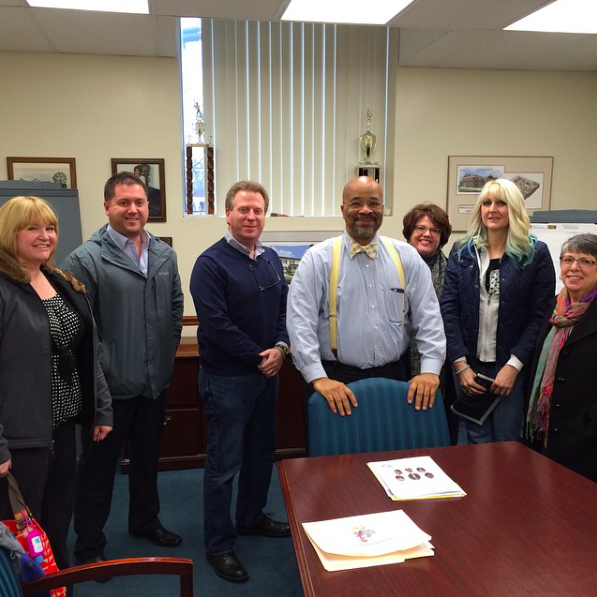 Criminal Justice Education  Economic Development Environment and Sustainability Health and Human Services Governance Arts and CultureClass Structure
Up to Twenty-four participants are accepted into the class on an annual basis. A percentage of the class represent charter members of the program, with the remaining class participants determined through an application process. An advisory board of past participants is engaged in the selection process. Current charter memberships are held by the following organizations: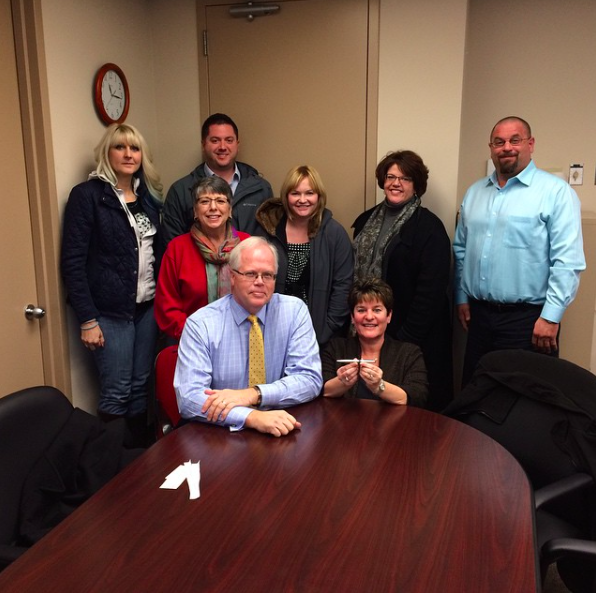 Cumberland County College FoundationCumberland County Board of Chosen FreeholdersCEO GroupCumberland Empowerment Zone Big Brothers Big Sisters of Cumberland & Salem Counties Colonial Bank Triad Associates South Jersey Healthcare Tri-County Community Action Partnership South Jersey IndustriesTuition
The annual tuition is $700, inclusive of all materials, meals, and transportation. A limited number of partial scholarships may be available on an individual basis.

Participant Commitment
LCC class participants commit to the following upon acceptance into the program:Attend the entire program retreat/orientation session.Attend all Community Learning Day sessions with the understanding that, under extenuating circumstance, excused absences will be necessary. Maintain the confidentiality of classmates and presenters in the sharing of personal and professional material and opinions Accept the Community Learning Day guidelines as adopted by the class during the retreat Uphold the adopted Conduct Policy Have full tuition payments in by December 31, 2017.The Leadership Cumberland County 2017-2018 class is now accepting applications 
For more information or to get an application, online see this link. For a PDF copy see this link. Applications may done online or printed to send by mail.